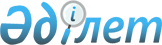 О внесении изменений в решение маслихата от 21 декабря 2011 года № 353 "О районном бюджете Алтынсаринского района на 2012-2014 годы"Решение маслихата Алтынсаринского района Костанайской области от 26 июля 2012 года № 36. Зарегистрировано Департаментом юстиции Костанайской области 31 июля 2012 года № 9-5-150

      В соответствии со статьей 109 Бюджетного кодекса Республики Казахстан от 4 декабря 2008 года, Алтынсаринский районный маслихат РЕШИЛ:



      1. Внести в решение маслихата "О районном бюджете Алтынсаринского района на 2012-2014 годы" от 21 декабря 2011 года № 353 (зарегистрировано в Реестре государственной регистрации нормативных правовых актов за номером 9-5-136, опубликовано 6 января 2012 года в газете "Таза бұлақ Чистый родник") следующие изменения:



      пункт 1 указанного решения изложить в новой редакции:

      "1. Утвердить районный бюджет Алтынсаринского района на 2012-2014 годы согласно приложениям 1, 2 и 3 соответственно, в том числе на 2012 год в следующих объемах:

      1) доходы – 1359326,0 тысяч тенге, в том числе по:

      налоговым поступлениям – 395832,0 тысяч тенге;

      неналоговым поступлениям – 1622,0 тысячи тенге;

      поступления от продажи основного капитала – 9544,0 тысячи тенге;

      поступлениям трансфертов – 952328,0 тысяч тенге;

      2) затраты – 1377809,6 тысяч тенге;

      3) чистое бюджетное кредитование – 22319,0 тысяч тенге, в том числе:

      бюджетные кредиты – 24270,0 тысяч тенге;

      погашение бюджетных кредитов – 1951,0 тысячи тенге;

      4) сальдо по операциям с финансовыми активами – 600,0 тысяч тенге, в том числе:

      приобретение финансовых активов – 600,0 тысяч тенге;

      5) дефицит (профицит) бюджета – - 41402,6 тысяч тенге;

      6) финансирование дефицита (использование профицита) бюджета – 41402,6 тысяч тенге.";



      приложение 1, 5 к указанному решению изложить в новой редакции согласно приложениям 1, 2 к настоящему решению.



      2. Настоящее решение вводится в действие с 1 января 2012 года.      Председатель внеочередной

      сессии районного маслихата                 С. Лысенко      Секретарь Алтынсаринского

      районного маслихата                        А. Кенжегарин      СОГЛАСОВАНО:      Начальник государственного учреждения

      "Отдел экономики и финансов

      акимата Алтынсаринского района"

      __________________ Е. Павлюк

Приложение 1       

к решению маслихата   

от 26 июля 2012 года  

№ 36           Приложение 1       

к решению маслихата    

от 21 декабря 2011 года  

№ 353           Бюджет Алтынсаринского района на 2012 год

Приложение 2       

к решению маслихата    

от 26 июля 2012 года   

№ 36           Приложение 5       

к решению маслихата    

от 21 декабря 2011 года  

№ 353            Перечень бюджетных программ поселков, аулов (сел), аульных

(сельских) округов района на 2012 год
					© 2012. РГП на ПХВ «Институт законодательства и правовой информации Республики Казахстан» Министерства юстиции Республики Казахстан
				КатегорияКатегорияКатегорияКатегорияСумма,

(тысяч

тенге)КлассКлассКлассСумма,

(тысяч

тенге)ПодклассПодклассСумма,

(тысяч

тенге)НаименованиеСумма,

(тысяч

тенге)I. ДОХОДЫ1359326,01Налоговые поступления395832,0101Подоходный налог228657,01012Индивидуальный подоходный налог228657,0103Социальный налог90373,01031Социальный налог90373,0104Налоги на собственность69257,01041Hалоги на имущество47130,01043Земельный налог1893,01044Hалог на транспортные средства16273,01045Единый земельный налог3961,0105Внутренние налоги на товары, работы

и услуги6590,01052Акцизы923,01053Поступления за использование

природных и других ресурсов2826,01054Сборы за ведение

предпринимательской и

профессиональной деятельности1927,01055Налог на игорный бизнес914,0108Обязательные платежи, взимаемые

за совершение юридически значимых

действий и (или) выдачу документов

уполномоченными на то

государственными органами или

должностными лицами955,01081Государственная пошлина955,02Неналоговые поступления1622,0201Доходы от государственной

собственности780,02015Доходы от аренды имущества,

находящегося в государственной

собственности780,0202Поступления от реализации товаров

(работ, услуг) государственными

учреждениями, финансируемыми из

государственного бюджета32,02021Поступления от реализации товаров

(работ, услуг) государственными

учреждениями, финансируемыми из

государственного бюджета32,0206Прочие неналоговые поступления810,02061Прочие неналоговые поступления810,03Поступления от продажи основного

капитала9544,0303Продажа земли и нематериальных

активов9544,03031Продажа земли9544,04Поступления трансфертов952328,0402Трансферты из вышестоящих органов

государственного управления952328,04022Трансферты из областного бюджета952328,0Функциональная группаФункциональная группаФункциональная группаФункциональная группаФункциональная группаСумма,

(тысяч

тенге)Функциональная подгруппаФункциональная подгруппаФункциональная подгруппаФункциональная подгруппаСумма,

(тысяч

тенге)Администратор бюджетных программАдминистратор бюджетных программАдминистратор бюджетных программСумма,

(тысяч

тенге)ПрограммаПрограммаСумма,

(тысяч

тенге)НаименованиеСумма,

(тысяч

тенге)II. ЗАТРАТЫ1377809,61Государственные услуги общего

характера174277,0101Представительные, исполнительные

и другие органы, выполняющие

общие функции государственного

управления158482,0101112Аппарат маслихата района (города

областного значения)14541,0101112001Услуги по обеспечению

деятельности маслихата района

(города областного значения)11015,0101112003Капитальные расходы

государственного органа3526,0101122Аппарат акима района (города

областного значения)65806,0101122001Услуги по обеспечению

деятельности акима района

(города областного значения)50695,0101122003Капитальные расходы

государственного органа15111,0101123Аппарат акима района в городе,

города районного значения,

поселка, аула (села), аульного

(сельского) округа78135,0101123001Услуги по обеспечению

деятельности акима района

в городе, города районного

значения, поселка, аула (села),

аульного (сельского) округа76405,0101123022Капитальные расходы

государственного органа1730,0102Финансовая деятельность1353,0102459Отдел экономики и финансов района

(города областного значения)1353,0102459010Приватизация, управление

коммунальным имуществом,

постприватизационная деятельность

и регулирование споров, связанных

с этим100,0102459011Учет,хранение,оценка и реализация

имущества, поступившего

в коммунальную собственность1253,0109Прочие государственные услуги

общего характера14442,0109459Отдел экономики и финансов района

(города областного значения)14442,0109459001Услуги по реализации

государственной политики в

области формирования и развития

экономической политики,

государственного планирования,

исполнения бюджета и управления

коммунальной собственностью

района (города областного

значения)14442,02Оборона840,0201Военные нужды640,0201122Аппарат акима района (города

областного значения)640,0201122005Мероприятия в рамках исполнения

всеобщей воинской обязанности640,0202Организация работы по

чрезвычайным ситуациям200,0202122Аппарат акима района (города

областного значения)200,0202122007Мероприятия по профилактике и

тушению степных пожаров районного

(городского) масштаба, а также

пожаров в населенных пунктах,

в которых не созданы органы

государственной противопожарной

службы200,04Образование848492,5401Дошкольное воспитание и обучение33882,0401471Отдел образования, физической

культуры и спорта района (города

областного значения)33882,0401471003Обеспечение дошкольного

воспитания и обучения33655,0401471025Увеличение размера доплаты

за квалификационную категорию

воспитателям детских садов,

мини-центров, школ интернатов:

общего типа, специальных

(коррекционных)

специализированных для одаренных

детей, организация образования

для детей-сирот и детей,

оставшихся без попечения

родителей, центров адаптации

несовершеннолетних за счет

трансфертов из республиканского

бюджета227,0402Начальное, основное среднее

и общее среднее образование801568,5402123Аппарат акима района в городе,

города районного значения,

поселка, аула (села), аульного

(сельского) округа820,0402123005Организация бесплатного подвоза

учащихся до школы и обратно

в аульной (сельской) местности820,0402471Отдел образования, физической

культуры и спорта района (города

областного значения)800748,5402471004Общеобразовательное обучение791676,5402471063Повышение оплаты труда учителям,

прошедшим повышение квалификации

по учебным программам АОО

"Назарбаев Интеллектуальные

школы" за счет трансфертов

из республиканского бюджета1325,0402471064Увеличение размера доплаты

за квалификационную категорию

учителям организаций начального,

основного среднего, общего

среднего образования: школы,

школы-интернаты: (общего типа,

специальных (коррекционных),

специализированных для одаренных

детей; для детей-сирот и детей,

оставшихся без попечения

родителей) за счет трансфертов

из республиканского бюджета7747,0409Прочие услуги в области

образования13042,0409471Отдел образования, физической

культуры и спорта района (города

областного значения)13042,0409471009Приобретение и доставка

учебников, учебно-методических

комплексов для государственных

учреждений образования района

(города областного значения)6100,0409471010Проведение школьных олимпиад,

внешкольных мероприятий

и конкурсов районного

(городского) масштаба535,0409471020Ежемесячные выплаты денежных

средств опекунам (попечителям)

на содержание ребенка-сироты

(детей-сирот), и ребенка (детей),

оставшегося без попечения

родителей за счет трансфертов

из республиканского бюджета6407,06Социальная помощь и социальное

обеспечение62268,0602Социальная помощь50194,0602451Отдел занятости и социальных

программ района (города

областного значения)50194,0602451002Программа занятости9994,0602451005Государственная адресная

социальная помощь3208,0602451007Социальная помощь отдельным

категориям нуждающихся граждан

по решениям местных

представительных органов7100,0602451010Материальное обеспечение

детей-инвалидов, воспитывающихся

и обучающихся на дому466,0602451014Оказание социальной помощи

нуждающимся гражданам на дому10265,0602451016Государственные пособия на детей

до 18 лет9611,0602451017Обеспечение нуждающихся инвалидов

обязательными гигиеническими

средствами и предоставление услуг

специалистами жестового языка,

индивидуальными помощниками

в соответствии с индивидуальной

программой реабилитации инвалида1063,0602451023Обеспечение деятельности центров

занятости населения8487,0609Прочие услуги в области

социальной помощи и социального

обеспечения12074,0609451Отдел занятости и социальных

программ района (города

областного значения)12074,0609451001Услуги по реализации

государственной политики на

местном уровне в области

обеспечения занятости

и реализации социальных программ

для населения11815,0609451011Оплата услуг по зачислению,

выплате и доставке пособий

и других социальных выплат259,07Жилищно-коммунальное хозяйство92609,0701Жилищное хозяйство70165,0701472Отдел строительства, архитектуры

и градостроительства района

(города областного значения)70165,0701472003Проектирование, строительство

и (или) приобретение жилья

государственного коммунального

жилищного фонда56610,0701472004Проектирование, развитие,

обустройство и (или) приобретение

инженерно-коммуникационной

инфраструктуры13555,0702Коммунальное хозяйство12725,0702458Отдел жилищно-коммунального

хозяйства, пассажирского

транспорта и автомобильных дорог

района (города областного

значения)6450,0702458012Функционирование системы

водоснабжения и водоотведения6450,0702472Отдел строительства, архитектуры

и градостроительства района

(города областного значения)6275,0702472006Развитие системы водоснабжения

и водоотведения6275,0703Благоустройство населенных

пунктов9719,0703123Аппарат акима района в городе,

города районного значения,

поселка, аула (села), аульного

(сельского) округа9719,0703123008Освещение улиц населенных пунктов1949,0703123009Обеспечение санитарии населенных

пунктов70,0703123011Благоустройство и озеленение

населенных пунктов7700,08Культура, спорт, туризм

и информационное пространство86689,0801Деятельность в области культуры50320,7801478Отдел внутренней политики,

культуры и развития языков района

(города областного значения)50320,7801478009Поддержка культурно-досуговой

работы50320,7802Спорт2415,0802471Отдел образования, физической

культуры и спорта района (города

областного значения)2415,0802471014Проведение спортивных

соревнований на районном (города

областного значения) уровне675,0802471015Подготовка и участие членов

сборных команд района (города

областного значения) по различным

видам спорта на областных

спортивных соревнованиях1740,0803Информационное пространство25370,0803478Отдел внутренней политики,

культуры и развития языков района

(города областного значения)25370,0803478005Услуги по проведению

государственной информационной

политики через газеты и журналы1200,0803478006Услуги по проведению

государственной информационной

политики через телерадиовещание300,0803478007Функционирование районных

(городских) библиотек20718,0803478008Развитие государственного языка

и других языков народа Казахстана3152,0809Прочие услуги по организации

культуры, спорта, туризма

и информационного пространства8583,3809478Отдел внутренней политики,

культуры и развития языков района

(города областного значения)8583,3809478001Услуги по реализации

государственной политики

на местном уровне в области

информации, укрепления

государственности и формирования

социального оптимизма граждан,

развития языков и культуры8270,0809478004Реализация мероприятий в сфере

молодежной политики100,0809478032Капитальные расходы

подведомственных государственных

учреждений и организаций213,310Сельское, водное, лесное, рыбное

хозяйство, особо охраняемые

природные территории, охрана

окружающей среды и животного

мира, земельные отношения24440,01001Сельское хозяйство9072,01001454Отдел предпринимательства

и сельского хозяйства района

(города областного значения)2822,01001454099Реализация мер по оказанию

социальной поддержки специалистов2822,01001473Отдел ветеринарии района (города

областного значения)6250,01001473001Услуги по реализации

государственной политики

на местном уровне в сфере

ветеринарии5358,01001473007Организация отлова и уничтожения

бродячих собак и кошек400,01001473010Проведение мероприятий

по идентификации

сельскохозяйственных животных492,01006Земельные отношения8440,01006463Отдел земельных отношений района

(города областного значения)8440,01006463001Услуги по реализации

государственной политики в

области регулирования земельных

отношений на территории района

(города областного значения)8440,01009Прочие услуги в области

сельского, водного, лесного,

рыбного хозяйства, охраны

окружающей среды и земельных

отношений6928,01009473Отдел ветеринарии района (города

областного значения)6928,01009473011Проведение противоэпизоотических

мероприятий6928,011Промышленность, архитектурная,

градостроительная и строительная

деятельность6595,01102Архитектурная, градостроительная

и строительная деятельность6595,01102472Отдел строительства, архитектуры

и градостроительства района

(города областного значения)6595,01102472001Услуги по реализации

государственной политики

в области строительства,

архитектуры и градостроительства

на местном уровне6595,012Транспорт и коммуникации27031,01201Автомобильный транспорт27031,01201123Аппарат акима района в городе,

города районного значения,

поселка, аула (села), аульного

(сельского) округа2031,01201123013Обеспечение функционирования

автомобильных дорог в городах

районного значения, поселках,

аулах (селах), аульных (сельских)

округах2031,01201458Отдел жилищно-коммунального

хозяйства, пассажирского

транспорта и автомобильных дорог

района (города областного

значения)25000,01201458023Обеспечение функционирования

автомобильных дорог25000,013Прочие47983,61309Прочие47983,61309123Аппарат акима района в городе,

города районного значения,

поселка, аула (села), аульного

(сельского) округа1991,01309123040Реализация мероприятий для

решения вопросов обустройства

аульных (сельских) округов

в реализацию мер по содействию

экономическому развитию регионов

в рамках Программы "Развитие

регионов" за счет целевых

трансфертов из республиканского

бюджета1991,01309454Отдел предпринимательства

и сельского хозяйства района

(города областного значения)13292,01309454001Услуги по реализации

государственной политики на

местном уровне в области

развития предпринимательства,

промышленности и сельского

хозяйства11692,01309454007Капитальные расходы

государственного органа1600,01309458Отдел жилищно-коммунального

хозяйства, пассажирского

транспорта и автомобильных дорог

района (города областного

значения)6320,01309458001Услуги по реализации

государственной политики

на местном уровне в области

жилищно-коммунального хозяйства,

пассажирского транспорта

и автомобильных дорог6320,01309471Отдел образования, физической

культуры и спорта района (города

областного значения)26380,61309471001Услуги по обеспечению

деятельности отдела образования,

физической культуры и спорта10195,01309471067Капитальные расходы

подведомственных государственных

учреждений и организаций16185,615Трансферты6584,51501Трансферты6584,51501459Отдел экономики и финансов района

(города областного значения)6584,51501459006Возврат неиспользованных

(недоиспользованных) целевых

трансфертов4453,51501459024Целевые текущие трансферты

в вышестоящие бюджеты в связи

с передачей функций

государственных органов

из нижестоящего уровня

государственного управления

в вышестоящий2131,0III. Чистое бюджетное

кредитование22319,0Бюджетные кредиты24270,010Сельское, водное, лесное, рыбное

хозяйство, особо охраняемые

природные территории, охрана

окружающей среды и животного

мира, земельные отношения24270,01001Сельское хозяйство24270,01001454Отдел предпринимательства

и сельского хозяйства района

(города областного значения)24270,01001454009Бюджетные кредиты для реализации

мер социальной поддержки

специалистов24270,05Погашение бюджетных кредитов1951,0501Погашение бюджетных кредитов1951,05011Погашение бюджетных кредитов,

выданных из государственного

бюджета1951,0IV. Сальдо по операциям

с финансовыми активами600,0Приобретение финансовых активов600,013Прочие600,01309Прочие600,01309459Отдел экономики и финансов района

(города областного значения)600,01309459014Формирование или увеличение

уставного капитала юридических

лиц600,0V. Дефицит (профицит) бюджета-41402,6VI.Финансирование дефицита

(использование профицита)

бюджета:41402,67Поступления займов24270,0701Внутренние государственные займы24270,07012Договоры займа24270,016Погашение займов1951,01601Погашение займов1951,01601459Отдел экономики и финансов района

(города областного значения)1951,01601459005Погашение долга местного

исполнительного органа перед

вышестоящим бюджетом1951,08Используемые остатки бюджетных

средств19083,6801Остатки бюджетных средств19083,68011Свободные остатки бюджетных

средств19083,6Функциональная группаФункциональная группаФункциональная группаФункциональная группаФункциональная группаСумма,

(тысяч

тенге)Функциональная подгруппаФункциональная подгруппаФункциональная подгруппаФункциональная подгруппаСумма,

(тысяч

тенге)Администратор бюджетных программАдминистратор бюджетных программАдминистратор бюджетных программСумма,

(тысяч

тенге)ПрограммаПрограммаСумма,

(тысяч

тенге)НаименованиеСумма,

(тысяч

тенге)01Государственные услуги общего

характера78135,01Представительные, исполнительные

и другие органы, выполняющие

общие функции государственного

управления78135,0123Аппарат акима района в городе,

города районного значения,

поселка, аула (села), аульного

(сельского) округа78135,0001Услуги по обеспечению

деятельности акима района

в городе, города районного

значения, поселка, аула (села),

аульного (сельского) округа76405,0022Капитальные расходы

государственного органа1730,0123Аппарат акима Большечураковского

аульного (сельского) округа6164,0001Услуги по обеспечению

деятельности акима района

в городе, города районного

значения, поселка, аула (села),

аульного (сельского) округа6164,0123Аппарат акима Димитровского

аульного (сельского) округа6134,0001Услуги по обеспечению

деятельности акима района

в городе, города районного

значения, поселка, аула (села),

аульного (сельского) округа6034,0022Капитальные расходы

государственного органа100,0123Аппарат акима Докучаевского

аульного (сельского) округа6247,0001Услуги по обеспечению

деятельности акима района

в городе, города районного

значения, поселка, аула (села),

аульного (сельского) округа6247,0123Аппарат акима аула (села)

Красный Кордон7340,0001Услуги по обеспечению

деятельности акима района

в городе, города районного

значения, поселка, аула (села),

аульного (сельского) округа7340,0123Аппарат акима Лермонтовского

аульного (сельского) округа5933,0001Услуги по обеспечению

деятельности акима района

в городе, города районного

значения, поселка, аула (села),

аульного (сельского) округа5933,0123Аппарат акима Маяковского

аульного (сельского) округа7640,0001Услуги по обеспечению

деятельности акима района

в городе, города районного

значения, поселка, аула (села),

аульного (сельского) округа6490,0022Капитальные расходы

государственного органа1150,0123Аппарат акима Новоалексеевского

аульного (сельского) округа6000,0001Услуги по обеспечению

деятельности акима района

в городе, города районного

значения, поселка, аула (села),

аульного (сельского) округа5900,0022Капитальные расходы

государственного органа100,0123Аппарат акима Приозерного

аульного (сельского) округа6154,0001Услуги по обеспечению

деятельности акима района

в городе, города районного

значения, поселка, аула (села),

аульного (сельского) округа6154,0123Аппарат акима Силантьевского

аульного (сельского) округа5719,0001Услуги по обеспечению

деятельности акима района

в городе, города районного

значения, поселка, аула (села),

аульного (сельского) округа5719,0123Аппарат акима аула (села)

Свердловка5824,0001Услуги по обеспечению

деятельности акима района

в городе, города районного

значения, поселка, аула (села),

аульного (сельского) округа5824,0123Аппарат акима Щербаковского

аульного (сельского) округа8850,0001Услуги по обеспечению

деятельности акима района

в городе, города районного

значения, поселка, аула (села),

аульного (сельского) округа8470,0022Капитальные расходы

государственного органа380,0123Аппарат акима аула (села)

Убаганское6130,0001Услуги по обеспечению

деятельности акима района

в городе, города районного

значения, поселка, аула (села),

аульного (сельского) округа6130,004Образование820,02Начальное, основное среднее

и общее среднее образование820,0123Аппарат акима района в городе,

города районного значения,

поселка, аула (села), аульного

(сельского) округа820,0005Организация бесплатного подвоза

учащихся до школы и обратно

в аульной (сельской) местности820,0123Аппарат акима Большечураковского

аульного (сельского) округа260,0005Организация бесплатного подвоза

учащихся до школы и обратно

в аульной (сельской) местности260,0123Аппарат акима Димитровского

аульного (сельского) округа130,0005Организация бесплатного подвоза

учащихся до школы и обратно

в аульной (сельской) местности130,0123Аппарат акима Маяковского

аульного (сельского) округа100,0005Организация бесплатного подвоза

учащихся до школы и обратно

в аульной (сельской) местности100,0123Аппарат акима Силантьевского

аульного (сельского) округа120,0005Организация бесплатного подвоза

учащихся до школы и обратно

в аульной (сельской) местности120,0123Аппарат акима Щербаковского

аульного (сельского) округа210,0005Организация бесплатного подвоза

учащихся до школы и обратно

в аульной (сельской) местности210,007Жилищно-коммунальное хозяйство9719,03Благоустройство населенных

пунктов9719,0123Аппарат акима района в городе,

города районного значения,

поселка, аула (села), аульного

(сельского) округа9719,0008Освещение улиц населенных пунктов1949,0009Обеспечение санитарии населенных

пунктов70,0011Благоустройство и озеленение

населенных пунктов7700,0123Аппарат акима Большечураковского

аульного (сельского) округа150,0008Освещение улиц населенных пунктов150,0123Аппарат акима Димитровского

аульного (сельского) округа80,0008Освещение улиц населенных пунктов80,0123Аппарат акима Докучаевского

аульного (сельского) округа210,0008Освещение улиц населенных пунктов160,0011Благоустройство и озеленение

населенных пунктов50,0123Аппарат акима аула (села)

Красный Кордон149,0008Освещение улиц населенных пунктов130,0011Благоустройство и озеленение

населенных пунктов19,0123Аппарат акима Лермонтовского

аульного (сельского) округа70,0008Освещение улиц населенных пунктов70,0123Аппарат акима Маяковского

аульного (сельского) округа222,0008Освещение улиц населенных пунктов72,0009Обеспечение санитарии населенных

пунктов70,0011Благоустройство и озеленение

населенных пунктов80,0123Аппарат акима Новоалексеевского

аульного (сельского) округа127,0008Освещение улиц населенных пунктов127,0123Аппарат акима Приозерного

аульного (сельского) округа110,0008Освещение улиц населенных пунктов110,0123Аппарат акима Силантьевского

аульного (сельского) округа757,0008Освещение улиц населенных пунктов270,0011Благоустройство и озеленение

населенных пунктов487,0123Аппарат акима аула (села)

Свердловка70,0008Освещение улиц населенных пунктов70,0123Аппарат акима Щербаковского

аульного (сельского) округа367,0008Освещение улиц населенных пунктов367,0123Аппарат акима аула (села)

Убаганское7407,0008Освещение улиц населенных пунктов343,0011Благоустройство и озеленение

населенных пунктов7064,012Транспорт и коммуникации2031,01Автомобильный транспорт2031,0123Аппарат акима района в городе,

города районного значения,

поселка, аула (села), аульного

(сельского) округа2031,0013Обеспечение функционирования

автомобильных дорог в городах

районного значения, поселках,

аулах (селах), аульных (сельских)

округах2031,0123Аппарат акима Большечураковского

аульного (сельского) округа200,0013Обеспечение функционирования

автомобильных дорог в городах

районного значения, поселках,

аулах (селах), аульных (сельских)

округах200,0123Аппарат акима Димитровского

аульного (сельского) округа200,0013Обеспечение функционирования

автомобильных дорог в городах

районного значения, поселках,

аулах (селах), аульных (сельских)

округах200,0123Аппарат акима Докучаевского

аульного (сельского) округа150,0013Обеспечение функционирования

автомобильных дорог в городах

районного значения, поселках,

аулах (селах), аульных (сельских)

округах150,0123Аппарат акима аула (села)

Красный Кордон181,0013Обеспечение функционирования

автомобильных дорог в городах

районного значения, поселках,

аулах (селах), аульных (сельских)

округах181,0123Аппарат акима Лермонтовского

аульного (сельского) округа150,0013Обеспечение функционирования

автомобильных дорог в городах

районного значения, поселках,

аулах (селах), аульных (сельских)

округах150,0123Аппарат акима Маяковского

аульного (сельского) округа50,0013Обеспечение функционирования

автомобильных дорог в городах

районного значения, поселках,

аулах (селах), аульных (сельских)

округах50,0123Аппарат акима Новоалексеевского

аульного (сельского) округа150,0013Обеспечение функционирования

автомобильных дорог в городах

районного значения, поселках,

аулах (селах), аульных (сельских)

округах150,0123Аппарат акима Приозерного

аульного (сельского) округа150,0013Обеспечение функционирования

автомобильных дорог в городах

районного значения, поселках,

аулах (селах), аульных (сельских)

округах150,0123Аппарат акима Силантьевского

аульного (сельского) округа200,0013Обеспечение функционирования

автомобильных дорог в городах

районного значения, поселках,

аулах (селах), аульных (сельских)

округах200,0123Аппарат акима аула (села)

Свердловка200,0013Обеспечение функционирования

автомобильных дорог в городах

районного значения, поселках,

аулах (селах), аульных (сельских)

округах200,0123Аппарат акима Щербаковского

аульного (сельского) округа200,0013Обеспечение функционирования

автомобильных дорог в городах

районного значения, поселках,

аулах (селах), аульных (сельских)

округах200,0123Аппарат акима аула (села)

Убаганское200,0013Обеспечение функционирования

автомобильных дорог в городах

районного значения, поселках,

аулах (селах), аульных (сельских)

округах200,013Прочие1991,09Прочие1991,0123Аппарат акима района в городе,

города районного значения,

поселка, аула (села), аульного

(сельского) округа1991,0040Реализация мероприятий для

решения вопросов обустройства

аульных (сельских) округов

в реализацию мер по содействию

экономическому развитию регионов

в рамках Программы "Развитие

регионов" за счет целевых

трансфертов из республиканского

бюджета1991,0123Аппарат акима Большечураковского

аульного (сельского) округа1100,0040Реализация мероприятий для

решения вопросов обустройства

аульных (сельских) округов

в реализацию мер по содействию

экономическому развитию регионов

в рамках Программы "Развитие

регионов" за счет целевых

трансфертов из республиканского

бюджета1100,0123Аппарат акима Новоалексеевского

аульного (сельского) округа691,0040Реализация мероприятий для

решения вопросов обустройства

аульных (сельских) округов

в реализацию мер по содействию

экономическому развитию регионов

в рамках Программы "Развитие

регионов" за счет целевых

трансфертов из республиканского

бюджета691,0123Аппарат акима аула (села)

Свердловка200,0040Реализация мероприятий для

решения вопросов обустройства

аульных (сельских) округов

в реализацию мер по содействию

экономическому развитию регионов

в рамках Программы "Развитие

регионов" за счет целевых

трансфертов из республиканского

бюджета200,0